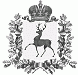 АДМИНИСТРАЦИЯ РОЖЕНЦОВСКОГО СЕЛЬСОВЕТА ШАРАНГСКОГО МУНИЦИПАЛЬНОГО РАЙОНА  НИЖЕГОРОДСКОЙ ОБЛАСТИП О С Т А Н О В Л Е Н И Еот  06.05.2019										№ 19Об окончании отопительного сезона на территории Роженцовского сельсовета в 2019 году В связи с установлением среднесуточной температуры наружного воздуха выше +80С, администрация Роженцовского сельсовета постановляет:1. Завершить отопительный период на территории Роженцовского сельсовета с 06 мая 2019 года.2. Рекомендовать руководителям организаций независимо от ведомственной принадлежности и организационно-правовой собственности, имеющим в ведении жилищный фонд, объекты социальной сферы:2.1.Осуществлять отключение систем теплопотребления в сроки, установленные данным постановлением главы администрации.2.2.По завершении ремонтных и профилактических работ на системах теплоснабжения произвести их заполнение теплоносителем с целью снижения коррозии.2.3.В срок до 05.06.2019 разработать мероприятия по подготовке к осенне-зимнему периоду 2019-2020гг.3. Контроль за выполнением настоящего постановления оставляю за собой.Глава администрации					Л.А.Козлова